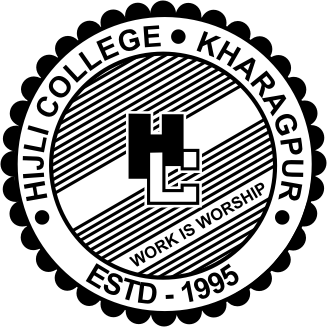        Hijli College                                       Kharagpur – 721306         Date: 21.10.2021NOTICE      Verification Schedule First semester students are hereby instructed to attend college as per following schedule for verification of the admission related documents. Students are advised to remain present positively on the stipulated date with all documents mentioned below. If somebody is absent due to some unavoidable circumstances in the stipulated date, He/She has to attend on 28th October as per schedule given below. Students must report 30 mins. earlier than the stipulated time.Due to COVID 19 , precautionary measures must be followed  by students  at the time of verification, students must  use mask, gloves, head cover, own sanitizer with alcohol content above 70% ,full shirt and trouser while entering the college premises.Dr. Asis Kumar Dandapat              Principal          Hijli College
List of documents required for verification1. Original Application Form seeking admission duly signed by the guardian and the student.2. Original and two self-attested photocopies of Madhyamik (Secondary Exam) admit card /certificate for verification of age.3. Original and two self-attested photocopies of Higher Secondary Registration certificate.4. Original and two self-attested photocopies of Higher Secondary/Equivalent Mark-sheet.5. Original and two self-attested photocopies of caste certificate, if applicable.6. Original and two self-attested photocopies of PWD certificate, if applicable.7. Two passport size clear photographs.8. Original school leaving certificate.(Students should keep their own photocopy of this certificate)9. Original Migration certificate for students of other Boards (except WBCHSE,WBSCVET, Rabindra Mukta Vidyalaya, West Bengal Board of MadrasahExamination)10. Original Payment receipt for admission. (Students must keep their own photocopy of this receipt)11. Special permission letter from University only for candidates passed in 2018 or earlier.DateTime 11 AM - 1 PMTime 11 AM - 1 PMTime 1.30 PM – 4.30 PMTime 1.30 PM – 4.30 PMDateSubjectRoom NoSubjectRoom No26th October, 2021PhysicsChemistryMathematicsComputer ScienceBCAGeographyBSc GenPhysics department Chemistry department Mathematics department Computer Sc. dept.Room 5Geography department Physics department BA Gen2,  3 and 4 Time 11 AM – 1.30 PMTime 11 AM – 1.30 PMTime   2PM - 4 PMTime   2PM - 4 PM27th October, 2021BengaliEnglish12 and 13G S Sanyal HallSanskritHistorySociologyEducation41065Time 11 AM - 1 PMAll Left out students in Arts subjectsTime 11 AM - 1 PMAll Left out students in Arts subjectsTime   1PM - 3 PMAll Left out students in Science subjectsTime   1PM - 3 PMAll Left out students in Science subjects28th October, 2021All Arts subjects2All Science subjects2